ПРОЕКТ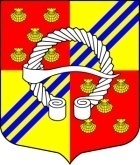 АДМИНИСТРАЦИЯМУНИЦИПАЛЬНОГО ОБРАЗОВАНИЯБЕГУНИЦКОЕ СЕЛЬСКОЕ ПОСЕЛЕНИЕВОЛОСОВСКОГО МУНИЦИПАЛЬНОГО РАЙОНАЛЕНИНГРАДСКОЙ ОБЛАСТИПОСТАНОВЛЕНИЕ 	         от	                                                       № В соответствии с постановлениями администрации муниципального образования  Бегуницкое сельское поселение Волосовского муниципального района Ленинградской области от 30 декабря  2021 года №309 «Об утверждении Порядка разработки, реализации и оценки эффективности муниципальных программ муниципального образования  Бегуницкое сельское поселение Волосовского муниципального района Ленинградской области», от 13 декабря 2021 года  № 287 «Об утверждении перечня муниципальных программ муниципального образования  Бегуницкое сельское поселение Волосовского муниципального района Ленинградской области в новой редакции», администрация муниципального образования Бегуницкое сельское поселение Волосовского муниципального района Ленинградской области  ПОСТАНОВЛЯЕТ:1. Утвердить муниципальную программу муниципального образования Бегуницкое сельское поселение Волосовского муниципального района Ленинградской области «Комплексное развитие территории Бегуницкого сельского поселения Волосовского муниципального района Ленинградской области» (приложение).2. Финансирование расходов, связанных с реализацией муниципальной программы муниципального образования  Бегуницкое сельское поселение Волосовского муниципального района Ленинградской области «Комплексное развитие территории Бегуницкого сельского поселения Волосовского муниципального района Ленинградской области», производить в пределах средств, предусмотренных на эти цели в бюджете муниципального образования  Бегуницкое сельское поселение Волосовского муниципального района Ленинградской области. 3. Настоящее постановление вступает в силу после его официального опубликования. 4. Признать утратившим силу постановление администрации Бегуницкого сельского поселения от 11 января 2023 года №6 «Об утверждении  муниципальной программы  «Комплексное развитие территории  Бегуницкого сельского поселения Волосовского муниципального района Ленинградской области»5. Обнародовать настоящее постановление в информационном  бюллетене  «Бегуницкий вестник» и официальном сайте муниципального образования Бегуницкое сельское поселение в информационно-телекоммуникационной сети интернет (http://begunici.ru)6. Контроль за исполнением постановления оставляю за собой.Глава администрации Бегуницкого сельского поселения   		   	              А.И. Минюк УТВЕРЖДЕНАпостановлением администрации  муниципального образования Бегуницкого сельского поселения Волосовского муниципального районаЛенинградской областиОт                      №(приложение)Муниципальная программа муниципального образования Бегуницкое сельское    поселение Волосовского муниципального района Ленинградской области«Комплексное развитие территории  Бегуницкого сельского поселения Волосовского муниципального района Ленинградской области»ПАСПОРТМуниципальной программы  «Комплексное развитие территории Бегуницкого сельского поселения Волосовского муниципального района Ленинградской области»Общая характеристика, основные проблемы и прогноз развития сферы реализации муниципальной программыДля успешного решения стратегических задач по реализации Государственной программы Ленинградской области «Комплексное развитие сельских территорий Ленинградской области» необходимо осуществление мер по повышению уровня и качества жизни в сельской местности.На селе ситуация,  сложившаяся в социальной сфере, препятствует формированию социально-экономических условий устойчивого развития агропромышленного комплекса.Повышение уровня и качества жизни на селе невозможно без комплексного развития сельских территорий. Разница в комфортности проживания в городских и сельских поселениях влияет на миграционные настроения сельского населения, особенно молодёжи, что существенно сужает перспективы воспроизводства трудоресурсного потенциала аграрной отрасли.Для обеспечения устойчивого социально-экономического развития сельской территории необходимо усилить муниципальную поддержку социального и инженерного обустройства населенных пунктов, расположенных в сельской местности, развития несельскохозяйственных видов деятельности в сельской местности, расширения рынка труда, развития процессов самоуправления и на этой основе повысить качество и активизацию человеческого потенциала.Без значительной государственной поддержки в современных условиях муниципальные образования, расположенные в сельской местности, не в состоянии эффективно участвовать в социальных реформах и удовлетворении основных жизненных потребностей проживающего на их территории населения.Таким образом, необходимость разработки и реализации программы обусловлена:- социально-политической остротой проблемы и ее общепоселенческим  значением;- потребностью формирования базовых условий для расширенного воспроизводства и закрепления на селе трудовых ресурсов, обеспечивающих эффективное решение задач агропромышленного комплекса;- межотраслевым и межведомственным характером проблемы, необходимостью привлечения к ее решению, органов местного самоуправления, организаций агропромышленного комплекса и общественных объединений сельских жителей;- приоритетностью  государственной и муниципальной поддержки развития социальной сферы и инженерной инфраструктуры в сельской местности.2. Приоритеты и цели государственной политики в сфере реализации муниципальной программыФормирование единой государственной политики в отношении сельских территорий на долгосрочный период заявлено в Стратегии устойчивого развития сельских территорий Российской Федерации на период до 2030 года (утверждена распоряжением Правительства Российской Федерации от 2 февраля 2015 года N 151-р).Стратегия направлена на создание условий для обеспечения стабильного повышения качества и уровня жизни сельского населения на основе преимуществ сельского образа жизни, что позволит сохранить социальный и экономический потенциал сельских территорий и обеспечит выполнение ими общенациональных функций - производственной, демографической, трудоресурсной, пространственно-коммуникационной, сохранения историко-культурных основ идентичности народов страны, поддержания социального контроля и освоенности сельских территорий.Дополнительно приоритеты государственной политики в сфере реализации муниципальной программы определены следующими правовыми актами:- Указ Президента Российской Федерации от 21.07.2020 № 474 «О национальных целях развития Российской Федерации на период до 2030 года»;- стратегия социально-экономического развития Российской Федерации;- стратегия социально-экономического развития Ленинградской области до 2030 года, утвержденная областным законом от 08.08.2016 № 76-оз;- государственная программа Ленинградской области «Комплексное развитие сельских территорий Ленинградской области», утвержденная постановлением Правительства Ленинградской области от 27.12.2019 № 636;- государственная программа Ленинградской области «Развитие транспортной системы Ленинградской области», утвержденная постановлением Правительства Ленинградской области от 14.11.2013 № 397;- государственная программа Ленинградской области «Развитие культуры Ленинградской области», утвержденная постановлением Правительства Ленинградской области от 14.11.2013 № 404;- государственная программа Ленинградской области «Устойчивое общественное развитие в Ленинградской области», утвержденная постановлением Правительства Ленинградской области от 14.11.2013 № 399.Основные цели и задачи долгосрочного развития сельских территорий Ленинградской области определены Стратегией социально-экономического развития Ленинградской области до 2030 года, утвержденной областным законом от 8 августа 2016 года № 76-оз, в рамках направлений и приоритетов социально-экономического развития "Продовольственная безопасность", "Комфортные поселения".Стратегической целью в рамках направления "Комфортные поселения" является повышение качества среды проживания во всех населенных пунктах Ленинградской области.Приложение № 1к муниципальной программе муниципального образования  Бегуницкое сельское поселение Волосовского муниципального района Ленинградской области  «Комплексное развитие территории   Бегуницкого сельского  поселения Волосовского муниципального района Ленинградской области»,  утверждённой постановлением  администрации муниципального образования  Бегуницкое сельское поселение Волосовского муниципального района Ленинградской области от                                    № Перечень проектов и комплексов процессных мероприятий муниципальной программы «Комплексное развитие территории Бегуницкого сельского поселения Волосовского муниципального района Ленинградской области»Приложение № 2к муниципальной программе муниципального образования  Бегуницкое сельское поселение Волосовского муниципального района Ленинградской области  «Комплексное развитие территории   Бегуницкого сельского  поселения Волосовского муниципального района Ленинградской области»,  утверждённой постановлением  администрации муниципального образования  Бегуницкое сельское поселение Волосовского муниципального района Ленинградской области от 09 января  2024г. № 2ПРОГНОЗНЫЕ ЗНАЧЕНИЯпоказателей (индикаторов) по реализациимуниципальной программы Бегуницкого сельского поселения Волосовского муниципального  района Ленинградской области«Комплексное развитие территории  Бегуницкого сельского поселения  Волосовского муниципального района ленинградской области»Приложение № 3к муниципальной программе муниципального образования  Бегуницкое сельское поселение Волосовского муниципального района Ленинградской области  «Комплексное развитие территории  Бегуницкого сельского  поселения Волосовского муниципального района Ленинградской области»,  утверждённой постановлением  администрации муниципального образования  Бегуницкое сельское поселение Волосовского муниципального района Ленинградской области от                                  № План реализации муниципальной программы "Комплексное развитие территории Бегуницкого  сельского поселения Волосовского муниципального района Ленинградской области"Приложение № 4к муниципальной программе муниципального образования  Бегуницкое сельское поселение Волосовского муниципального района Ленинградской области  «Комплексное развитие территории Бегуницкого сельского  поселения Волосовского муниципального района Ленинградской области»,  утверждённой постановлением  администрации муниципального образования  Бегуницкое сельское поселение Волосовского муниципального района Ленинградской области от                                  № Сведения о налоговых расходах бюджета муниципального образования Бегуницкое сельское поселение,направленных на достижение цели муниципальной программы«Комплексное развитие территории Бегуницкого  сельского поселения Волосовского муниципального района Ленинградской области»Об утверждении муниципальной программы «Комплексное развитие территории   Бегуницкого сельского поселения Волосовского муниципального района Ленинградской области»Сроки реализации муниципальной программы 2024-2026 годыОтветственный исполнитель муниципальной программыАдминистрация муниципального образования Бегуницкое сельское поселение Волосовского муниципального района Ленинградской областиСоисполнители муниципальной программы нетЦели муниципальной программы Создание условий для устойчивого и сбалансированного социального и экономического развития Бегуницкого сельского поселения  Волосовского муниципального района Ленинградской области на планируемый период.Задачи муниципальной программы - создание условий для проведения мероприятий  направленных на развитие и содержание  автомобильных дорог, на создание инвентаризационной и технической документации в сфере дорожного хозяйства, на проведение ремонтных работ по дорогам общего пользования  и дворовых территорий на  территории Бегуницкого сельского поселения;- создание условий для устойчивого функционирования  жилищно-коммунального хозяйства на территории Бегуницкого сельского поселения;- создание условий для проведения мероприятий  направленных на сферу благоустройства территории Бегуницкого сельского поселения;- создание условий для удовлетворения потребностей населения, в том числе молодых семей и молодых специалистов в благоустроенном жилье;- создание  безопасных условий существования граждан, проживающих на  территории Бегуницкого сельского поселения;- обеспечение противопожарным оборудованием и совершенствование противопожарной защиты объектов социальной сферы;- разработка и реализация мероприятий, направленных на соблюдение правил пожарной безопасности населением и работниками учреждений социальной сферы;- повышение объема знаний и навыков в области пожарной безопасности руководителей, должностных лиц и специалистов;- информирование  населения  о  правилах  поведения  и действиях в чрезвычайных ситуациях;  - создание  материальных  резервов  для  ликвидации  чрезвычайных ситуаций.Ожидаемые результаты муниципальной программы Реализация мероприятий муниципальной программы позволит создать устойчивое и сбалансированное социально-экономическое развитие сельского поселенияФинансовое обеспечение муниципальной программы, всего, в том числе по годам реализацииОбщий объем финансового обеспечения реализации муниципальной программы на 2024-2026 гг. составляет -   109 787,29 тыс.руб., в том числе:   Областной бюджет – 25 635,54 тыс. руб.Районный бюджет – 9 415,65 тыс. руб.Местный бюджет- 74 736,10 тыс. руб.Из них по годам реализации: в 2024 год-   35 411,73 тыс. рублей  в том числе:Областной бюджет – 6 979,18 тыс. руб.Районный бюджет – 2 687,76 тыс. руб.Местный бюджет- 25 744,79 тыс. руб.в 2025 год-     38 286,67 тыс. рублей в том числе:Областной бюджет – 7 426,06 тыс. руб.Районный бюджет – 3 303,49 тыс. руб.Местный бюджет- 27 557,12 тыс. руб.в 2026 год-   36 088,89  тыс. руб.    в том числе:Областной бюджет – 11 230,30 тыс. руб.Районный бюджет – 3 424,40 тыс. руб.   Местный бюджет- 21 434,19 тыс. руб.Проекты, реализуемые в рамках муниципальной программы«Развитие и приведение в нормативное состояние автомобильных дорог общего пользования», «Формирование комфортной городской среды»",  «Эффективное обращение с отходами производства и потребления на территории Ленинградской области» «Благоустройство сельских территорий», «Современный облик сельских территорий», «Развитие транспортной инфраструктуры на сельских территориях»Размер налоговых расходов, направленных на достижение цели муниципальной программы, всего, в том числе по годам реализацииНалоговые расходы предусмотрены (приложение 4 к муниципальной программе)№ п/пНаименование проекта, комплекса процессных мероприятийСроки реализацииЦель проектаПоказатели муниципальной программыЗадачи муниципальной программы Цели (задачи) плана мероприятий по реализации Стратегии11. Региональный проект "Формирование комфортной городской среды»2024Комплексное развитие сельских территорий1Обеспечение повышения уровня обустройства населенных пунктов, расположенных в сельской местности, объектами социальной инфраструктурыОбеспечение комплексного развития современной  городской инфраструктуры на основе единых подходов21. Отраслевой проект «Развитие и приведение в нормативное состояние автомобильных дорог  общего пользования»2025-2026Комплексное развитие сельских территорий2-4Совершенствование и развитие сети  автомобильных дорог, ликвидация на них очагов аварийности и улучшение инженерного обустройстваСоздание современного транспортного комплекса, обеспечивающего потребности населения и предприятий поселения, улучшение транспортно-эксплуатационного состояния существующей сети автомобильных дорог муниципального значения, а также искусственных дорожных сооружений на них32. Отраслевой проект «Эффективное обращение с отходами производства и потребления на территории Ленинградской области»2025-2026Комплексное развитие сельских территорий5-6Обеспечение повышения уровня благоустроенности территории сельского поселенияСоздание мест (площадок) накопления твердых коммунальных отходов, ликвидация несанкционированных свалок43. Мероприятия, направленные на достижение цели федерального проекта "Благоустройство сельских территорий"2024-2025Повышения уровня благоустройства сельских территорий7Обеспечение повышения уровня благоустройства сельских территорийОсвобождение земельных площадей от засоренности борщевиком Сосновского54. Отраслевой проект "Современный облик сельских территорий"2024-2026Комплексное развитие сельских территорий8Обеспечение повышения уровня обустройства населенных пунктов, расположенных в сельской местности, объектами социальной инфраструктурыОбеспечение повышения уровня и качества водоснабжения на сельских территорияхСоздание многофункциональных культурных центров и иных объектов культурыСтроительство коммунальной и инженерной инфраструктуры65. Отраслевой проект «Развитие транспортной инфраструктуры на сельских территориях "2024Развитие транспортной системы Ленинградской области9Создание и развитие транспортной системы в Ленинградской областиДоступность инженерной и транспортной инфраструктуры7Комплекс процессных мероприятий 1 «Строительство, капитальный ремонт, ремонт и содержание автомобильных дорог общего пользования»2024-2026-10-17Совершенствование и развитие сети  автомобильных дорог, ликвидация на них очагов аварийности и улучшение инженерного обустройстваСоздание современного транспортного комплекса, обеспечивающего потребности населения и предприятий поселения, улучшение транспортно-эксплуатационного состояния существующей сети автомобильных дорог муниципального значения, а также искусственных дорожных сооружений на них8 Комплекс процессных мероприятий 2 «Мероприятия в области жилищного хозяйства муниципального образования»2024-2026-18-19Создание комфортных условий для проживания населения путем удовлетворения потребности в благоустроенном жильеОбеспечение населения благоустроенным жильем9Комплекс процессных мероприятий 3 «Мероприятия в области коммунального  хозяйства муниципального образования»2024-2026-20-21Создание условий для устойчивого функционирования  жилищно-коммунального хозяйства на территории сельского поселенияРазвитие и эксплуатация коммунальной инфраструктуры, необходимой для обеспечения установленного уровня качества коммунальных услуг и комфортных условий жизни населения10Комплекс процессных мероприятий 4 «Мероприятия по повышению благоустроенности муниципального образования»2024-2026-22-34Обеспечение повышения уровня благоустроенности территории сельского поселенияСоздание благоустроенных парковок, пешеходных дорожек, детских площадок11Комплекс процессных мероприятий 5 "Мероприятия по предупреждению чрезвычайных ситуаций и подготовке населения к действиям в чрезвычайных ситуациях"2024-2026-35Предупреждение чрезвычайных ситуаций и подготовке населения к действиям в чрезвычайных ситуацияхПрофилактические мероприятия по предупреждению чрезвычайных ситуаций12Комплекс процессных мероприятий 6 "Обеспечение первичных мер пожарной безопасности в границах населенных пунктов муниципального образования"2024-2026-36-37Обеспечение первичных мер пожарной безопасности в границах населенных пунктов муниципального образованияПрофилактические мероприятия по обеспечению первичных мер пожарной безопасности в границах населенных пунктов муниципального образования№ п/пНаименование показателя Единицаизмерения Значение показателя Значение показателя Значение показателя № п/пНаименование показателя Единицаизмерения 2024год2025год2026год1Мероприятия по формированию комфортной городской среды. Благоустройство общественной территории у ДК п. Зимитицы  (2 этап)Ед.12.Ремонт асфальтобетонного покрытия  участка автодороги  п. Зимитицы (от а/дороги А-180 «Нарва» до МОУ «Зимитицкая ООШ»)км/п.м0,4053.Ремонт асфальтобетонного покрытия  участка автодороги  д. Бегуницы  (от а/дороги 41К-014-до МОУ «Бегуницкая СОШ»)км/п.м0,7224.Ремонт асфальтобетонного покрытия  участка автодороги   д.Терпилицы (от а/дороги 41К-014-Дом культуры)км/п.м0,5505Создание мест (площадок)  накопления твердых коммунальных отходовЕд.56. Ликвидация несанкционированных свалокКол-во/объем12/10206/24007.Уничтожение борщевика Сосновского на территории Бегуницкого сельского поселения, оценка эффективностига1351258.Мероприятия по строительству, реконструкции, модернизации объектов культуры, строительство Дома культуры в д. Терпилицы Волосовского района %70,085,0100,09.Ремонт асфальтобетонного покрытия Подъезд к конеферме «Гомонтово» в д. Гомонтово Волосовского р-нап.м63510.Содержание дорог в зимний период (переданные полномочия)Кв.м/кол-во расчисток150 870/35150 870/35150 870/3511.Грейдирование дорог в летний период (переданные полномочия)Кв.м/кол-во грейдирований98 575/298 575/298 575/212.Содержание обочин дорог в летний период (переданные полномочия)м28910289102891013.Посыпка дорог щебнем в летний период (переданные полномочия)кв.м98575985759857514.Расчистка дорог в зимний период  км51535515.Грейдирование дорог , подсыпка щебнем км24516.Ямочный ремонт дорог кв.м30050060017.Ремонт участков дороги в д. БуяницыЕд.118.Взносы на капитальный ремонт общего имущества многоквартирных домов жилых помещений, находящихся в муниципальной собственностиМес.12121219.Ремонт квартир (собственность муниципального образования)Ед.11120.Ремонт и содержание скважин муниципального образования Ед.66621.Перечисление иных межбюджетных трансфертов на выполнение части полномочий по организации в границах поселения централизованного водоснабжения, водоотведения Мес.12121222.Организация  уличного  освещения в  населенных пунктах сельского поселенияЕд.47474723.Ликвидация ветхих деревьев Ед.15202024.Окашивание центральных населенных пунктов (Бегуницы, Зимитицы, Терпилицы)Ед./кол-во раз3/93/93/925.Содержание площадок ТКО Ед. 57626526.Ликвидация несанкционированных свалокЕд.11127.Вывоз мусора с  кладбищТонн9010010028.Содержание площадок ТКО на кладбищахЕд.10121229.Создание площадок ТКО на кладбищахЕд.22230.Акарицидная обработка кладбищЕд.14141431.Устройство парковок на территории сельского поселенияЕд.13332.Устройство детских площадок на территории сельского поселенияЕд.12233.Приобретение и установка детского игрового оборудования  в д. ОславьеЕд.134.Устройство парковки у д.12 д. Бегуницы Волосовского р-на Ленинградской обл.Ед.135.Количество профилактических мероприятий по предупреждению чрезвычайных ситуаций Ед.44436.Обустройство пожарных водоемовЕд.22237.Обслуживание и ремонт пожарных гидрантовЕд.202020Наименование муниципальной программы/структурного элемента Ответственный исполнитель, соисполнитель, участникОтветственный исполнитель, соисполнитель, участникГоды реализацииОценка расходов (тыс. руб., в ценах соответствующих лет)Оценка расходов (тыс. руб., в ценах соответствующих лет)Оценка расходов (тыс. руб., в ценах соответствующих лет)Оценка расходов (тыс. руб., в ценах соответствующих лет)Оценка расходов (тыс. руб., в ценах соответствующих лет)Оценка расходов (тыс. руб., в ценах соответствующих лет)Оценка расходов (тыс. руб., в ценах соответствующих лет)Оценка расходов (тыс. руб., в ценах соответствующих лет)Оценка расходов (тыс. руб., в ценах соответствующих лет)Наименование муниципальной программы/структурного элемента Ответственный исполнитель, соисполнитель, участникОтветственный исполнитель, соисполнитель, участникГоды реализацииВсегоФедеральный бюджетФедеральный бюджетОбластной бюджетОбластной бюджетРайонный бюджет Районный бюджет Местный бюджет Прочие источникиНаименование муниципальной программы/структурного элемента Ответственный исполнитель, соисполнитель, участникОтветственный исполнитель, соисполнитель, участникГоды реализацииВсегоФедеральный бюджетФедеральный бюджетОбластной бюджетОбластной бюджетРайонный бюджет Районный бюджет Местный бюджет Прочие источникиНаименование муниципальной программы/структурного элемента Ответственный исполнитель, соисполнитель, участникОтветственный исполнитель, соисполнитель, участникГоды реализацииВсегоФедеральный бюджетФедеральный бюджетОбластной бюджетОбластной бюджетРайонный бюджет Районный бюджет Местный бюджет Прочие источникиНаименование муниципальной программы/структурного элемента Ответственный исполнитель, соисполнитель, участникОтветственный исполнитель, соисполнитель, участникГоды реализацииВсегоФедеральный бюджетФедеральный бюджетОбластной бюджетОбластной бюджетРайонный бюджет Районный бюджет Местный бюджет Прочие источникиНаименование муниципальной программы/структурного элемента Ответственный исполнитель, соисполнитель, участникОтветственный исполнитель, соисполнитель, участникГоды реализацииВсегоФедеральный бюджетФедеральный бюджетОбластной бюджетОбластной бюджетРайонный бюджет Районный бюджет Местный бюджет Прочие источники1223455667789Муниципальная программа "Комплексное развитие территории Бегуницкого сельского поселения Волосовского муниципального района Ленинградской области"Муниципальная программа "Комплексное развитие территории Бегуницкого сельского поселения Волосовского муниципального района Ленинградской области"Муниципальная программа "Комплексное развитие территории Бегуницкого сельского поселения Волосовского муниципального района Ленинградской области"202435 411,730,000,006 979,186 979,182 687,762 687,7625 744,790,00Муниципальная программа "Комплексное развитие территории Бегуницкого сельского поселения Волосовского муниципального района Ленинградской области"Муниципальная программа "Комплексное развитие территории Бегуницкого сельского поселения Волосовского муниципального района Ленинградской области"Муниципальная программа "Комплексное развитие территории Бегуницкого сельского поселения Волосовского муниципального района Ленинградской области"202538 286,670,000,007 426,067 426,063 303,493 303,4927 557,120,00Муниципальная программа "Комплексное развитие территории Бегуницкого сельского поселения Волосовского муниципального района Ленинградской области"Муниципальная программа "Комплексное развитие территории Бегуницкого сельского поселения Волосовского муниципального района Ленинградской области"Муниципальная программа "Комплексное развитие территории Бегуницкого сельского поселения Волосовского муниципального района Ленинградской области"202636 088,890,000,0011 230,3011 230,303 424,403 424,4021 434,190,00Муниципальная программа "Комплексное развитие территории Бегуницкого сельского поселения Волосовского муниципального района Ленинградской области"Муниципальная программа "Комплексное развитие территории Бегуницкого сельского поселения Волосовского муниципального района Ленинградской области"Муниципальная программа "Комплексное развитие территории Бегуницкого сельского поселения Волосовского муниципального района Ленинградской области"2024-2026109 787,290,000,0025 635,5425 635,549 415,659 415,6574 736,100,00ПРОЕКТНАЯ ЧАСТЬПРОЕКТНАЯ ЧАСТЬПРОЕКТНАЯ ЧАСТЬПРОЕКТНАЯ ЧАСТЬПРОЕКТНАЯ ЧАСТЬПРОЕКТНАЯ ЧАСТЬПРОЕКТНАЯ ЧАСТЬПРОЕКТНАЯ ЧАСТЬПРОЕКТНАЯ ЧАСТЬПРОЕКТНАЯ ЧАСТЬПРОЕКТНАЯ ЧАСТЬПРОЕКТНАЯ ЧАСТЬПРОЕКТНАЯ ЧАСТЬРегиональные проектыРегиональные проектыРегиональные проекты20241 682,580,000,000,000,000,000,001 682,580,00Региональные проектыРегиональные проектыРегиональные проекты20250,000,000,000,000,000,000,000,000,00Региональные проектыРегиональные проектыРегиональные проекты20260,000,000,000,000,000,000,000,000,00Региональные проектыРегиональные проектыРегиональные проекты2024-20261 682,580,000,000,000,000,000,001 682,580,001. Региональный  проект  "Формирование комфортной городской среды"1. Региональный  проект  "Формирование комфортной городской среды"1. Региональный  проект  "Формирование комфортной городской среды"20240,000,000,000,000,000,000,000,000,001. Региональный  проект  "Формирование комфортной городской среды"1. Региональный  проект  "Формирование комфортной городской среды"1. Региональный  проект  "Формирование комфортной городской среды"20250,000,000,000,000,000,000,000,000,001. Региональный  проект  "Формирование комфортной городской среды"1. Региональный  проект  "Формирование комфортной городской среды"1. Региональный  проект  "Формирование комфортной городской среды"20260,000,000,000,000,000,000,000,000,001. Региональный  проект  "Формирование комфортной городской среды"1. Региональный  проект  "Формирование комфортной городской среды"1. Региональный  проект  "Формирование комфортной городской среды"2024-20260,000,000,000,000,000,000,000,000,001.1 Мероприятия по формированию комфортной городской среды. Благоустройство  территории у ДК п. Зимитицы (2 этап)Администрация Бегуницкого сельского поселенияАдминистрация Бегуницкого сельского поселения20241 682,580,000,000,000,000,000,001 682,580,001.1 Мероприятия по формированию комфортной городской среды. Благоустройство  территории у ДК п. Зимитицы (2 этап)Администрация Бегуницкого сельского поселенияАдминистрация Бегуницкого сельского поселения20250,000,000,000,000,000,000,000,000,001.1 Мероприятия по формированию комфортной городской среды. Благоустройство  территории у ДК п. Зимитицы (2 этап)Администрация Бегуницкого сельского поселенияАдминистрация Бегуницкого сельского поселения20260,000,000,000,000,000,000,000,000,001.1 Мероприятия по формированию комфортной городской среды. Благоустройство  территории у ДК п. Зимитицы (2 этап)Администрация Бегуницкого сельского поселенияАдминистрация Бегуницкого сельского поселения2024-20261 682,580,000,000,000,000,000,001 682,580,00Отраслевые проектыОтраслевые проектыОтраслевые проекты20245 245,620,000,002 958,782 958,780,000,002 286,840,00Отраслевые проектыОтраслевые проектыОтраслевые проекты202510 381,280,000,007 426,067 426,060,000,002 955,220,00Отраслевые проектыОтраслевые проектыОтраслевые проекты202613 218,310,000,0011 230,3011 230,300,000,001 988,010,00Отраслевые проектыОтраслевые проектыОтраслевые проекты2024-202628 845,210,000,0021 615,1421 615,140,000,007 230,070,001. Отраслевой проект "Развитие и приведение в нормативное состояние автомобильных дорог общего пользования"1. Отраслевой проект "Развитие и приведение в нормативное состояние автомобильных дорог общего пользования"1. Отраслевой проект "Развитие и приведение в нормативное состояние автомобильных дорог общего пользования"20240,000,000,000,000,000,000,000,000,001. Отраслевой проект "Развитие и приведение в нормативное состояние автомобильных дорог общего пользования"1. Отраслевой проект "Развитие и приведение в нормативное состояние автомобильных дорог общего пользования"1. Отраслевой проект "Развитие и приведение в нормативное состояние автомобильных дорог общего пользования"20255 610,510,000,005 105,565 105,560,000,00504,950,001. Отраслевой проект "Развитие и приведение в нормативное состояние автомобильных дорог общего пользования"1. Отраслевой проект "Развитие и приведение в нормативное состояние автомобильных дорог общего пользования"1. Отраслевой проект "Развитие и приведение в нормативное состояние автомобильных дорог общего пользования"20266 618,310,000,005 890,305 890,300,000,00728,010,001. Отраслевой проект "Развитие и приведение в нормативное состояние автомобильных дорог общего пользования"1. Отраслевой проект "Развитие и приведение в нормативное состояние автомобильных дорог общего пользования"1. Отраслевой проект "Развитие и приведение в нормативное состояние автомобильных дорог общего пользования"2024-202612 228,820,000,0010 995,8610 995,860,000,001 232,960,001.1 Расходы на капитальный ремонт и ремонт автомобильных дорог общего пользования местного значения, имеющих приоритетный социально-значимый характер.                       Ремонт асфальтобетонного покрытия  участка автодороги  п. Зимитицы (от а/дороги А-180 «Нарва» до МОУ «Зимитицкая ООШ»);         Ремонт асфальтобетонного покрытия  участка автодороги  д. Бегуницы  (от а/дороги 41К-014-до МОУ «Бегуницкая СОШ»); Ремонт асфальтобетонного покрытия  участка автодороги   д.Терпилицы (от а/дороги 41К-014-Дом культуры)             1.1 Расходы на капитальный ремонт и ремонт автомобильных дорог общего пользования местного значения, имеющих приоритетный социально-значимый характер.                       Ремонт асфальтобетонного покрытия  участка автодороги  п. Зимитицы (от а/дороги А-180 «Нарва» до МОУ «Зимитицкая ООШ»);         Ремонт асфальтобетонного покрытия  участка автодороги  д. Бегуницы  (от а/дороги 41К-014-до МОУ «Бегуницкая СОШ»); Ремонт асфальтобетонного покрытия  участка автодороги   д.Терпилицы (от а/дороги 41К-014-Дом культуры)             Администрация Бегуницкого сельского поселения20240,000,000,000,000,000,000,000,000,001.1 Расходы на капитальный ремонт и ремонт автомобильных дорог общего пользования местного значения, имеющих приоритетный социально-значимый характер.                       Ремонт асфальтобетонного покрытия  участка автодороги  п. Зимитицы (от а/дороги А-180 «Нарва» до МОУ «Зимитицкая ООШ»);         Ремонт асфальтобетонного покрытия  участка автодороги  д. Бегуницы  (от а/дороги 41К-014-до МОУ «Бегуницкая СОШ»); Ремонт асфальтобетонного покрытия  участка автодороги   д.Терпилицы (от а/дороги 41К-014-Дом культуры)             1.1 Расходы на капитальный ремонт и ремонт автомобильных дорог общего пользования местного значения, имеющих приоритетный социально-значимый характер.                       Ремонт асфальтобетонного покрытия  участка автодороги  п. Зимитицы (от а/дороги А-180 «Нарва» до МОУ «Зимитицкая ООШ»);         Ремонт асфальтобетонного покрытия  участка автодороги  д. Бегуницы  (от а/дороги 41К-014-до МОУ «Бегуницкая СОШ»); Ремонт асфальтобетонного покрытия  участка автодороги   д.Терпилицы (от а/дороги 41К-014-Дом культуры)             Администрация Бегуницкого сельского поселения20255 610,510,000,005 105,565 105,560,000,00504,950,001.1 Расходы на капитальный ремонт и ремонт автомобильных дорог общего пользования местного значения, имеющих приоритетный социально-значимый характер.                       Ремонт асфальтобетонного покрытия  участка автодороги  п. Зимитицы (от а/дороги А-180 «Нарва» до МОУ «Зимитицкая ООШ»);         Ремонт асфальтобетонного покрытия  участка автодороги  д. Бегуницы  (от а/дороги 41К-014-до МОУ «Бегуницкая СОШ»); Ремонт асфальтобетонного покрытия  участка автодороги   д.Терпилицы (от а/дороги 41К-014-Дом культуры)             1.1 Расходы на капитальный ремонт и ремонт автомобильных дорог общего пользования местного значения, имеющих приоритетный социально-значимый характер.                       Ремонт асфальтобетонного покрытия  участка автодороги  п. Зимитицы (от а/дороги А-180 «Нарва» до МОУ «Зимитицкая ООШ»);         Ремонт асфальтобетонного покрытия  участка автодороги  д. Бегуницы  (от а/дороги 41К-014-до МОУ «Бегуницкая СОШ»); Ремонт асфальтобетонного покрытия  участка автодороги   д.Терпилицы (от а/дороги 41К-014-Дом культуры)             Администрация Бегуницкого сельского поселения20266 618,310,000,005 890,305 890,300,000,00728,010,001.1 Расходы на капитальный ремонт и ремонт автомобильных дорог общего пользования местного значения, имеющих приоритетный социально-значимый характер.                       Ремонт асфальтобетонного покрытия  участка автодороги  п. Зимитицы (от а/дороги А-180 «Нарва» до МОУ «Зимитицкая ООШ»);         Ремонт асфальтобетонного покрытия  участка автодороги  д. Бегуницы  (от а/дороги 41К-014-до МОУ «Бегуницкая СОШ»); Ремонт асфальтобетонного покрытия  участка автодороги   д.Терпилицы (от а/дороги 41К-014-Дом культуры)             1.1 Расходы на капитальный ремонт и ремонт автомобильных дорог общего пользования местного значения, имеющих приоритетный социально-значимый характер.                       Ремонт асфальтобетонного покрытия  участка автодороги  п. Зимитицы (от а/дороги А-180 «Нарва» до МОУ «Зимитицкая ООШ»);         Ремонт асфальтобетонного покрытия  участка автодороги  д. Бегуницы  (от а/дороги 41К-014-до МОУ «Бегуницкая СОШ»); Ремонт асфальтобетонного покрытия  участка автодороги   д.Терпилицы (от а/дороги 41К-014-Дом культуры)             Администрация Бегуницкого сельского поселения2024-202612 228,820,000,0010 995,8610 995,860,000,001 232,960,002. Отраслевой проект "Эффективное обращение с отходами производства и потребления на территории Ленинградской области"2. Отраслевой проект "Эффективное обращение с отходами производства и потребления на территории Ленинградской области"2. Отраслевой проект "Эффективное обращение с отходами производства и потребления на территории Ленинградской области"20241 528,020,000,001 317,701 317,700,000,00210,320,002. Отраслевой проект "Эффективное обращение с отходами производства и потребления на территории Ленинградской области"2. Отраслевой проект "Эффективное обращение с отходами производства и потребления на территории Ленинградской области"2. Отраслевой проект "Эффективное обращение с отходами производства и потребления на территории Ленинградской области"20252 600,000,000,002 320,502 320,500,000,00279,500,002. Отраслевой проект "Эффективное обращение с отходами производства и потребления на территории Ленинградской области"2. Отраслевой проект "Эффективное обращение с отходами производства и потребления на территории Ленинградской области"2. Отраслевой проект "Эффективное обращение с отходами производства и потребления на территории Ленинградской области"20266 000,000,000,005 340,005 340,000,000,00660,000,002. Отраслевой проект "Эффективное обращение с отходами производства и потребления на территории Ленинградской области"2. Отраслевой проект "Эффективное обращение с отходами производства и потребления на территории Ленинградской области"2. Отраслевой проект "Эффективное обращение с отходами производства и потребления на территории Ленинградской области"2024-202610 128,020,000,008 978,208 978,200,000,001 149,820,002.1 Расходы по созданию мест(площадок) накопления твердых коммунальных отходов2.1 Расходы по созданию мест(площадок) накопления твердых коммунальных отходовАдминистрация Бегуницкого сельского поселения20241 528,020,000,001 317,701 317,700,000,00210,320,002.1 Расходы по созданию мест(площадок) накопления твердых коммунальных отходов2.1 Расходы по созданию мест(площадок) накопления твердых коммунальных отходовАдминистрация Бегуницкого сельского поселения202550,000,000,000,000,000,000,0050,000,002.1 Расходы по созданию мест(площадок) накопления твердых коммунальных отходов2.1 Расходы по созданию мест(площадок) накопления твердых коммунальных отходовАдминистрация Бегуницкого сельского поселения20260,000,000,000,000,000,000,000,000,002.1 Расходы по созданию мест(площадок) накопления твердых коммунальных отходов2.1 Расходы по созданию мест(площадок) накопления твердых коммунальных отходовАдминистрация Бегуницкого сельского поселения2024-20261 578,020,000,000,000,000,000,00260,320,002.2 Мероприятия по ликвидации несанкционированных свалок2.2 Мероприятия по ликвидации несанкционированных свалокАдминистрация Бегуницкого сельского поселения20240,000,000,000,000,000,000,000,000,002.2 Мероприятия по ликвидации несанкционированных свалок2.2 Мероприятия по ликвидации несанкционированных свалокАдминистрация Бегуницкого сельского поселения20252 550,000,000,002 320,502 320,500,000,00229,500,002.2 Мероприятия по ликвидации несанкционированных свалок2.2 Мероприятия по ликвидации несанкционированных свалокАдминистрация Бегуницкого сельского поселения20266 000,000,000,005 340,005 340,000,000,00660,000,002.2 Мероприятия по ликвидации несанкционированных свалок2.2 Мероприятия по ликвидации несанкционированных свалокАдминистрация Бегуницкого сельского поселения2024-20268 550,000,000,007 660,507 660,500,000,00889,500,003. Мероприятия, направленные на достижение цели федерального проекта "Благоустройство сельских территорий"3. Мероприятия, направленные на достижение цели федерального проекта "Благоустройство сельских территорий"3. Мероприятия, направленные на достижение цели федерального проекта "Благоустройство сельских территорий"20241 832,620,000,001 641,081 641,080,000,00191,540,003. Мероприятия, направленные на достижение цели федерального проекта "Благоустройство сельских территорий"3. Мероприятия, направленные на достижение цели федерального проекта "Благоустройство сельских территорий"3. Мероприятия, направленные на достижение цели федерального проекта "Благоустройство сельских территорий"2025170,770,000,000,000,000,000,00170,770,003. Мероприятия, направленные на достижение цели федерального проекта "Благоустройство сельских территорий"3. Мероприятия, направленные на достижение цели федерального проекта "Благоустройство сельских территорий"3. Мероприятия, направленные на достижение цели федерального проекта "Благоустройство сельских территорий"20260,000,000,000,000,000,000,000,000,003. Мероприятия, направленные на достижение цели федерального проекта "Благоустройство сельских территорий"3. Мероприятия, направленные на достижение цели федерального проекта "Благоустройство сельских территорий"3. Мероприятия, направленные на достижение цели федерального проекта "Благоустройство сельских территорий"2024-20262 003,390,000,000,000,000,000,00362,310,003.1. Расходы на реализацию комплекса мероприятий по борьбе с борщевиком Сосновского на территориях муниципальных образований Ленинградской области 3.1. Расходы на реализацию комплекса мероприятий по борьбе с борщевиком Сосновского на территориях муниципальных образований Ленинградской области Администрация Бегуницкого сельского поселения20241 117,100,000,00925,56925,560,000,00191,540,003.1. Расходы на реализацию комплекса мероприятий по борьбе с борщевиком Сосновского на территориях муниципальных образований Ленинградской области 3.1. Расходы на реализацию комплекса мероприятий по борьбе с борщевиком Сосновского на территориях муниципальных образований Ленинградской области Администрация Бегуницкого сельского поселения2025886,290,000,00715,52715,520,000,00170,770,003.1. Расходы на реализацию комплекса мероприятий по борьбе с борщевиком Сосновского на территориях муниципальных образований Ленинградской области 3.1. Расходы на реализацию комплекса мероприятий по борьбе с борщевиком Сосновского на территориях муниципальных образований Ленинградской области Администрация Бегуницкого сельского поселения20260,000,000,000,000,000,000,000,000,003.1. Расходы на реализацию комплекса мероприятий по борьбе с борщевиком Сосновского на территориях муниципальных образований Ленинградской области 3.1. Расходы на реализацию комплекса мероприятий по борьбе с борщевиком Сосновского на территориях муниципальных образований Ленинградской области Администрация Бегуницкого сельского поселения2024-20262 003,390,000,001 641,081 641,080,000,00362,310,004. Отраслевой проект "Современный облик сельских территорий"4. Отраслевой проект "Современный облик сельских территорий"4. Отраслевой проект "Современный облик сельских территорий"2024794,000,000,000,000,000,000,00794,000,004. Отраслевой проект "Современный облик сельских территорий"4. Отраслевой проект "Современный облик сельских территорий"4. Отраслевой проект "Современный облик сельских территорий"20252 000,000,000,000,000,000,000,002 000,000,004. Отраслевой проект "Современный облик сельских территорий"4. Отраслевой проект "Современный облик сельских территорий"4. Отраслевой проект "Современный облик сельских территорий"2026600,000,000,000,000,000,000,00600,000,004. Отраслевой проект "Современный облик сельских территорий"4. Отраслевой проект "Современный облик сельских территорий"4. Отраслевой проект "Современный облик сельских территорий"2024-20263 394,000,000,000,000,000,000,003 394,000,004.1 Расходы на мероприятия по строительству, реконструкции, модернизации объектов. Строительство Дома культуры в д. Терпилицы на 150 мест4.1 Расходы на мероприятия по строительству, реконструкции, модернизации объектов. Строительство Дома культуры в д. Терпилицы на 150 местАдминистрация Бегуницкого сельского поселения2024794,000,000,000,000,000,000,00794,000,004.1 Расходы на мероприятия по строительству, реконструкции, модернизации объектов. Строительство Дома культуры в д. Терпилицы на 150 мест4.1 Расходы на мероприятия по строительству, реконструкции, модернизации объектов. Строительство Дома культуры в д. Терпилицы на 150 местАдминистрация Бегуницкого сельского поселения20252 000,000,000,000,000,000,000,002 000,000,004.1 Расходы на мероприятия по строительству, реконструкции, модернизации объектов. Строительство Дома культуры в д. Терпилицы на 150 мест4.1 Расходы на мероприятия по строительству, реконструкции, модернизации объектов. Строительство Дома культуры в д. Терпилицы на 150 местАдминистрация Бегуницкого сельского поселения2026600,000,000,000,000,000,000,00600,000,004.1 Расходы на мероприятия по строительству, реконструкции, модернизации объектов. Строительство Дома культуры в д. Терпилицы на 150 мест4.1 Расходы на мероприятия по строительству, реконструкции, модернизации объектов. Строительство Дома культуры в д. Терпилицы на 150 местАдминистрация Бегуницкого сельского поселения2024-20263 394,000,000,000,000,000,000,003 394,000,005. Отраслевой проект "Развитие транспортной инфраструктуры на сельских территориях"5. Отраслевой проект "Развитие транспортной инфраструктуры на сельских территориях"5. Отраслевой проект "Развитие транспортной инфраструктуры на сельских территориях"20241 090,980,000,000,000,000,000,001 090,980,005. Отраслевой проект "Развитие транспортной инфраструктуры на сельских территориях"5. Отраслевой проект "Развитие транспортной инфраструктуры на сельских территориях"5. Отраслевой проект "Развитие транспортной инфраструктуры на сельских территориях"20250,000,000,000,000,000,000,000,000,005. Отраслевой проект "Развитие транспортной инфраструктуры на сельских территориях"5. Отраслевой проект "Развитие транспортной инфраструктуры на сельских территориях"5. Отраслевой проект "Развитие транспортной инфраструктуры на сельских территориях"20260,000,000,000,000,000,000,000,000,005. Отраслевой проект "Развитие транспортной инфраструктуры на сельских территориях"5. Отраслевой проект "Развитие транспортной инфраструктуры на сельских территориях"5. Отраслевой проект "Развитие транспортной инфраструктуры на сельских территориях"2024-20261 090,980,000,000,000,000,000,001 090,980,005.1 Развитие транспортной инфраструктуры на сельских территориях. Подъезд к конеферме «Гомонтово» в д. Гомонтово Волосовского р-на5.1 Развитие транспортной инфраструктуры на сельских территориях. Подъезд к конеферме «Гомонтово» в д. Гомонтово Волосовского р-наАдминистрация Бегуницкого сельского поселения20241 090,980,000,000,000,000,000,00570,98520,005.1 Развитие транспортной инфраструктуры на сельских территориях. Подъезд к конеферме «Гомонтово» в д. Гомонтово Волосовского р-на5.1 Развитие транспортной инфраструктуры на сельских территориях. Подъезд к конеферме «Гомонтово» в д. Гомонтово Волосовского р-наАдминистрация Бегуницкого сельского поселения20250,000,000,000,000,000,000,000,000,005.1 Развитие транспортной инфраструктуры на сельских территориях. Подъезд к конеферме «Гомонтово» в д. Гомонтово Волосовского р-на5.1 Развитие транспортной инфраструктуры на сельских территориях. Подъезд к конеферме «Гомонтово» в д. Гомонтово Волосовского р-наАдминистрация Бегуницкого сельского поселения20260,000,000,000,000,000,000,000,000,005.1 Развитие транспортной инфраструктуры на сельских территориях. Подъезд к конеферме «Гомонтово» в д. Гомонтово Волосовского р-на5.1 Развитие транспортной инфраструктуры на сельских территориях. Подъезд к конеферме «Гомонтово» в д. Гомонтово Волосовского р-наАдминистрация Бегуницкого сельского поселения2024-20261 090,980,000,000,000,000,000,00570,980,00ПРОЦЕССНАЯ ЧАСТЬПРОЦЕССНАЯ ЧАСТЬПРОЦЕССНАЯ ЧАСТЬПРОЦЕССНАЯ ЧАСТЬПРОЦЕССНАЯ ЧАСТЬПРОЦЕССНАЯ ЧАСТЬПРОЦЕССНАЯ ЧАСТЬПРОЦЕССНАЯ ЧАСТЬПРОЦЕССНАЯ ЧАСТЬПРОЦЕССНАЯ ЧАСТЬПРОЦЕССНАЯ ЧАСТЬПРОЦЕССНАЯ ЧАСТЬПРОЦЕССНАЯ ЧАСТЬ Комплекс процессных мероприятий  Комплекс процессных мероприятий  Комплекс процессных мероприятий 202428 483,5328 483,530,004 020,402 687,762 687,7621 775,3721 775,370,00 Комплекс процессных мероприятий  Комплекс процессных мероприятий  Комплекс процессных мероприятий 202527 905,3927 905,390,000,003 303,493 303,4924 601,9024 601,900,00 Комплекс процессных мероприятий  Комплекс процессных мероприятий  Комплекс процессных мероприятий 202622 870,5822 870,580,000,003 424,403 424,4019 446,1819 446,180,00 Комплекс процессных мероприятий  Комплекс процессных мероприятий  Комплекс процессных мероприятий 2024-202679 259,5079 259,500,004 020,409 415,659 415,6565 823,4565 823,450,00 Комплекс процессных мероприятий 1 «Строительство, капитальный ремонт, ремонт и содержание автомобильных дорог общего пользования» Комплекс процессных мероприятий 1 «Строительство, капитальный ремонт, ремонт и содержание автомобильных дорог общего пользования» Комплекс процессных мероприятий 1 «Строительство, капитальный ремонт, ремонт и содержание автомобильных дорог общего пользования»202410 750,5710 750,570,002 500,002 687,762 687,765 562,815 562,810,00 Комплекс процессных мероприятий 1 «Строительство, капитальный ремонт, ремонт и содержание автомобильных дорог общего пользования» Комплекс процессных мероприятий 1 «Строительство, капитальный ремонт, ремонт и содержание автомобильных дорог общего пользования» Комплекс процессных мероприятий 1 «Строительство, капитальный ремонт, ремонт и содержание автомобильных дорог общего пользования»20259 701,399 701,390,000,003 303,493 303,496 397,906 397,900,00 Комплекс процессных мероприятий 1 «Строительство, капитальный ремонт, ремонт и содержание автомобильных дорог общего пользования» Комплекс процессных мероприятий 1 «Строительство, капитальный ремонт, ремонт и содержание автомобильных дорог общего пользования» Комплекс процессных мероприятий 1 «Строительство, капитальный ремонт, ремонт и содержание автомобильных дорог общего пользования»202610 032,0110 032,010,000,003 424,403 424,406 607,616 607,610,00 Комплекс процессных мероприятий 1 «Строительство, капитальный ремонт, ремонт и содержание автомобильных дорог общего пользования» Комплекс процессных мероприятий 1 «Строительство, капитальный ремонт, ремонт и содержание автомобильных дорог общего пользования» Комплекс процессных мероприятий 1 «Строительство, капитальный ремонт, ремонт и содержание автомобильных дорог общего пользования»2024-202630 483,9730 483,970,002 500,009 415,659 415,6518 568,3218 568,320,00Мероприятие 1.1 Мероприятия по текущему ремонту дорог общего пользования муниципального  значения и сооружений на них (в том числе подготовка проектно-сметной документации и прохождение государственной экспертизы, получение экспертного заключения)Мероприятие 1.1 Мероприятия по текущему ремонту дорог общего пользования муниципального  значения и сооружений на них (в том числе подготовка проектно-сметной документации и прохождение государственной экспертизы, получение экспертного заключения)Администрация Бегуницкого сельского поселения2024650,00650,000,000,000,000,00650,00650,000,00Мероприятие 1.1 Мероприятия по текущему ремонту дорог общего пользования муниципального  значения и сооружений на них (в том числе подготовка проектно-сметной документации и прохождение государственной экспертизы, получение экспертного заключения)Мероприятие 1.1 Мероприятия по текущему ремонту дорог общего пользования муниципального  значения и сооружений на них (в том числе подготовка проектно-сметной документации и прохождение государственной экспертизы, получение экспертного заключения)Администрация Бегуницкого сельского поселения20251 200,001 200,000,000,000,000,001 200,001 200,000,00Мероприятие 1.1 Мероприятия по текущему ремонту дорог общего пользования муниципального  значения и сооружений на них (в том числе подготовка проектно-сметной документации и прохождение государственной экспертизы, получение экспертного заключения)Мероприятие 1.1 Мероприятия по текущему ремонту дорог общего пользования муниципального  значения и сооружений на них (в том числе подготовка проектно-сметной документации и прохождение государственной экспертизы, получение экспертного заключения)Администрация Бегуницкого сельского поселения2026421,10421,100,000,000,000,00421,10421,100,00Мероприятие 1.1 Мероприятия по текущему ремонту дорог общего пользования муниципального  значения и сооружений на них (в том числе подготовка проектно-сметной документации и прохождение государственной экспертизы, получение экспертного заключения)Мероприятие 1.1 Мероприятия по текущему ремонту дорог общего пользования муниципального  значения и сооружений на них (в том числе подготовка проектно-сметной документации и прохождение государственной экспертизы, получение экспертного заключения)Администрация Бегуницкого сельского поселения2024-20262 271,102 271,100,000,000,000,002 271,102 271,100,00Мероприятие 1.2 Мероприятия по содержанию дорог  общего пользования муниципального значения и сооружений на них: зимнее и летнее содержание дорог Мероприятие 1.2 Мероприятия по содержанию дорог  общего пользования муниципального значения и сооружений на них: зимнее и летнее содержание дорог Администрация Бегуницкого сельского поселения20247 199,427 199,420,000,002 687,762 687,764 511,664 511,660,00Мероприятие 1.2 Мероприятия по содержанию дорог  общего пользования муниципального значения и сооружений на них: зимнее и летнее содержание дорог Мероприятие 1.2 Мероприятия по содержанию дорог  общего пользования муниципального значения и сооружений на них: зимнее и летнее содержание дорог Администрация Бегуницкого сельского поселения20258 501,398 501,390,000,003 303,493 303,495 197,905 197,900,00Мероприятие 1.2 Мероприятия по содержанию дорог  общего пользования муниципального значения и сооружений на них: зимнее и летнее содержание дорог Мероприятие 1.2 Мероприятия по содержанию дорог  общего пользования муниципального значения и сооружений на них: зимнее и летнее содержание дорог Администрация Бегуницкого сельского поселения20269 610,919 610,910,000,003 424,403 424,406 186,516 186,510,00Мероприятие 1.2 Мероприятия по содержанию дорог  общего пользования муниципального значения и сооружений на них: зимнее и летнее содержание дорог Мероприятие 1.2 Мероприятия по содержанию дорог  общего пользования муниципального значения и сооружений на них: зимнее и летнее содержание дорог Администрация Бегуницкого сельского поселения2024-202625 311,7225 311,720,000,009 415,659 415,6515 896,0715 896,070,00Мероприятие 1.3 Мероприятия по реализации областного закона от 28 декабря 2018 года № 147-оз "О старостах сельских населенных пунктов Ленинградской области и содействии участию населения в осуществлении местного самоуправления в иных формах на частях территорий муниципальных образований Ленинградской области": Ремонт участка дороги в д. Буяницы Мероприятие 1.3 Мероприятия по реализации областного закона от 28 декабря 2018 года № 147-оз "О старостах сельских населенных пунктов Ленинградской области и содействии участию населения в осуществлении местного самоуправления в иных формах на частях территорий муниципальных образований Ленинградской области": Ремонт участка дороги в д. Буяницы Администрация Бегуницкого сельского поселения20242 901,152 901,150,002 500,000,000,00401,15401,150,00Мероприятие 1.3 Мероприятия по реализации областного закона от 28 декабря 2018 года № 147-оз "О старостах сельских населенных пунктов Ленинградской области и содействии участию населения в осуществлении местного самоуправления в иных формах на частях территорий муниципальных образований Ленинградской области": Ремонт участка дороги в д. Буяницы Мероприятие 1.3 Мероприятия по реализации областного закона от 28 декабря 2018 года № 147-оз "О старостах сельских населенных пунктов Ленинградской области и содействии участию населения в осуществлении местного самоуправления в иных формах на частях территорий муниципальных образований Ленинградской области": Ремонт участка дороги в д. Буяницы Администрация Бегуницкого сельского поселения20250,000,000,000,000,000,000,000,000,00Мероприятие 1.3 Мероприятия по реализации областного закона от 28 декабря 2018 года № 147-оз "О старостах сельских населенных пунктов Ленинградской области и содействии участию населения в осуществлении местного самоуправления в иных формах на частях территорий муниципальных образований Ленинградской области": Ремонт участка дороги в д. Буяницы Мероприятие 1.3 Мероприятия по реализации областного закона от 28 декабря 2018 года № 147-оз "О старостах сельских населенных пунктов Ленинградской области и содействии участию населения в осуществлении местного самоуправления в иных формах на частях территорий муниципальных образований Ленинградской области": Ремонт участка дороги в д. Буяницы Администрация Бегуницкого сельского поселения20260,000,000,000,000,000,000,000,000,00Мероприятие 1.3 Мероприятия по реализации областного закона от 28 декабря 2018 года № 147-оз "О старостах сельских населенных пунктов Ленинградской области и содействии участию населения в осуществлении местного самоуправления в иных формах на частях территорий муниципальных образований Ленинградской области": Ремонт участка дороги в д. Буяницы Мероприятие 1.3 Мероприятия по реализации областного закона от 28 декабря 2018 года № 147-оз "О старостах сельских населенных пунктов Ленинградской области и содействии участию населения в осуществлении местного самоуправления в иных формах на частях территорий муниципальных образований Ленинградской области": Ремонт участка дороги в д. Буяницы Администрация Бегуницкого сельского поселения2024-20262 901,152 901,150,002 500,000,000,00401,15401,150,00 Комплекс процессных мероприятий 2 «Мероприятия в области жилищного хозяйства муниципального образования» Комплекс процессных мероприятий 2 «Мероприятия в области жилищного хозяйства муниципального образования» Комплекс процессных мероприятий 2 «Мероприятия в области жилищного хозяйства муниципального образования»20242 200,002 200,000,000,000,000,002 200,002 200,000,00 Комплекс процессных мероприятий 2 «Мероприятия в области жилищного хозяйства муниципального образования» Комплекс процессных мероприятий 2 «Мероприятия в области жилищного хозяйства муниципального образования» Комплекс процессных мероприятий 2 «Мероприятия в области жилищного хозяйства муниципального образования»20252 400,002 400,000,000,000,000,002 400,002 400,000,00 Комплекс процессных мероприятий 2 «Мероприятия в области жилищного хозяйства муниципального образования» Комплекс процессных мероприятий 2 «Мероприятия в области жилищного хозяйства муниципального образования» Комплекс процессных мероприятий 2 «Мероприятия в области жилищного хозяйства муниципального образования»20262 400,002 400,000,000,000,000,002 400,002 400,000,00 Комплекс процессных мероприятий 2 «Мероприятия в области жилищного хозяйства муниципального образования» Комплекс процессных мероприятий 2 «Мероприятия в области жилищного хозяйства муниципального образования» Комплекс процессных мероприятий 2 «Мероприятия в области жилищного хозяйства муниципального образования»2024-20267 000,007 000,000,000,000,000,007 000,007 000,000,00Мероприятие 2.1 Перечисление взносов на капитальный ремонт общего имущества в многоквартирных домах на счет Регионального оператора в целях формирования фонда капитального ремонта, в отношении жилых помещений, находящихся в муниципальной собственности Мероприятие 2.1 Перечисление взносов на капитальный ремонт общего имущества в многоквартирных домах на счет Регионального оператора в целях формирования фонда капитального ремонта, в отношении жилых помещений, находящихся в муниципальной собственности Администрация Бегуницкого сельского поселения20241 800,001 800,000,000,000,000,001 800,001 800,000,00Мероприятие 2.1 Перечисление взносов на капитальный ремонт общего имущества в многоквартирных домах на счет Регионального оператора в целях формирования фонда капитального ремонта, в отношении жилых помещений, находящихся в муниципальной собственности Мероприятие 2.1 Перечисление взносов на капитальный ремонт общего имущества в многоквартирных домах на счет Регионального оператора в целях формирования фонда капитального ремонта, в отношении жилых помещений, находящихся в муниципальной собственности Администрация Бегуницкого сельского поселения20251 800,001 800,000,000,000,000,001 800,001 800,000,00Мероприятие 2.1 Перечисление взносов на капитальный ремонт общего имущества в многоквартирных домах на счет Регионального оператора в целях формирования фонда капитального ремонта, в отношении жилых помещений, находящихся в муниципальной собственности Мероприятие 2.1 Перечисление взносов на капитальный ремонт общего имущества в многоквартирных домах на счет Регионального оператора в целях формирования фонда капитального ремонта, в отношении жилых помещений, находящихся в муниципальной собственности Администрация Бегуницкого сельского поселения20261 800,001 800,000,000,000,000,001 800,001 800,000,00Мероприятие 2.1 Перечисление взносов на капитальный ремонт общего имущества в многоквартирных домах на счет Регионального оператора в целях формирования фонда капитального ремонта, в отношении жилых помещений, находящихся в муниципальной собственности Мероприятие 2.1 Перечисление взносов на капитальный ремонт общего имущества в многоквартирных домах на счет Регионального оператора в целях формирования фонда капитального ремонта, в отношении жилых помещений, находящихся в муниципальной собственности Администрация Бегуницкого сельского поселения2024-20265 400,005 400,000,000,000,000,005 400,005 400,000,00Мероприятие 2.2 Мероприятия в области содержания имущества жилищного хозяйства муниципального образованияМероприятие 2.2 Мероприятия в области содержания имущества жилищного хозяйства муниципального образованияАдминистрация Бегуницкого сельского поселения2024400,00400,000,000,000,000,00400,00400,000,00Мероприятие 2.2 Мероприятия в области содержания имущества жилищного хозяйства муниципального образованияМероприятие 2.2 Мероприятия в области содержания имущества жилищного хозяйства муниципального образованияАдминистрация Бегуницкого сельского поселения2025600,00600,000,000,000,000,00600,00600,000,00Мероприятие 2.2 Мероприятия в области содержания имущества жилищного хозяйства муниципального образованияМероприятие 2.2 Мероприятия в области содержания имущества жилищного хозяйства муниципального образованияАдминистрация Бегуницкого сельского поселения2026600,00600,000,000,000,000,00600,00600,000,00Мероприятие 2.2 Мероприятия в области содержания имущества жилищного хозяйства муниципального образованияМероприятие 2.2 Мероприятия в области содержания имущества жилищного хозяйства муниципального образованияАдминистрация Бегуницкого сельского поселения2024-20261 600,001 600,000,000,000,000,001 600,001 600,000,00 Комплекс процессных мероприятий 3 «Мероприятия в области коммунального  хозяйства муниципального образования» Комплекс процессных мероприятий 3 «Мероприятия в области коммунального  хозяйства муниципального образования» Комплекс процессных мероприятий 3 «Мероприятия в области коммунального  хозяйства муниципального образования»2024592,04592,040,000,000,000,00592,04592,040,00 Комплекс процессных мероприятий 3 «Мероприятия в области коммунального  хозяйства муниципального образования» Комплекс процессных мероприятий 3 «Мероприятия в области коммунального  хозяйства муниципального образования» Комплекс процессных мероприятий 3 «Мероприятия в области коммунального  хозяйства муниципального образования»2025295,73295,730,000,000,000,00295,73295,730,00 Комплекс процессных мероприятий 3 «Мероприятия в области коммунального  хозяйства муниципального образования» Комплекс процессных мероприятий 3 «Мероприятия в области коммунального  хозяйства муниципального образования» Комплекс процессных мероприятий 3 «Мероприятия в области коммунального  хозяйства муниципального образования»2026299,56299,560,000,000,000,00299,56299,560,00 Комплекс процессных мероприятий 3 «Мероприятия в области коммунального  хозяйства муниципального образования» Комплекс процессных мероприятий 3 «Мероприятия в области коммунального  хозяйства муниципального образования» Комплекс процессных мероприятий 3 «Мероприятия в области коммунального  хозяйства муниципального образования»2024-20261 187,331 187,330,000,000,000,001 187,331 187,330,00Мероприятие 3.1  Мероприятия по владению, пользованию и распоряжению имуществом, находящимся в муниципальной собственностиМероприятие 3.1  Мероприятия по владению, пользованию и распоряжению имуществом, находящимся в муниципальной собственностиАдминистрация Бегуницкого сельского поселения2024500,00500,000,000,000,000,00500,00500,000,00Мероприятие 3.1  Мероприятия по владению, пользованию и распоряжению имуществом, находящимся в муниципальной собственностиМероприятие 3.1  Мероприятия по владению, пользованию и распоряжению имуществом, находящимся в муниципальной собственностиАдминистрация Бегуницкого сельского поселения2025200,00200,000,000,000,000,00200,00200,000,00Мероприятие 3.1  Мероприятия по владению, пользованию и распоряжению имуществом, находящимся в муниципальной собственностиМероприятие 3.1  Мероприятия по владению, пользованию и распоряжению имуществом, находящимся в муниципальной собственностиАдминистрация Бегуницкого сельского поселения2026200,00200,000,000,000,000,00200,00200,000,00Мероприятие 3.1  Мероприятия по владению, пользованию и распоряжению имуществом, находящимся в муниципальной собственностиМероприятие 3.1  Мероприятия по владению, пользованию и распоряжению имуществом, находящимся в муниципальной собственностиАдминистрация Бегуницкого сельского поселения2024-2026900,00900,000,000,000,000,00900,00900,000,00Мероприятие 3.2  Иные межбюджетные трансферты из бюджетов поселений на выполнение части полномочий по организации в границах поселения централизованного водоснабжения, водоотведенияМероприятие 3.2  Иные межбюджетные трансферты из бюджетов поселений на выполнение части полномочий по организации в границах поселения централизованного водоснабжения, водоотведенияАдминистрация Бегуницкого сельского поселения202492,0492,040,000,000,000,0092,0492,040,00Мероприятие 3.2  Иные межбюджетные трансферты из бюджетов поселений на выполнение части полномочий по организации в границах поселения централизованного водоснабжения, водоотведенияМероприятие 3.2  Иные межбюджетные трансферты из бюджетов поселений на выполнение части полномочий по организации в границах поселения централизованного водоснабжения, водоотведенияАдминистрация Бегуницкого сельского поселения202595,7395,730,000,000,000,0095,7395,730,00Мероприятие 3.2  Иные межбюджетные трансферты из бюджетов поселений на выполнение части полномочий по организации в границах поселения централизованного водоснабжения, водоотведенияМероприятие 3.2  Иные межбюджетные трансферты из бюджетов поселений на выполнение части полномочий по организации в границах поселения централизованного водоснабжения, водоотведенияАдминистрация Бегуницкого сельского поселения202699,5699,560,000,000,000,0099,5699,560,00Мероприятие 3.2  Иные межбюджетные трансферты из бюджетов поселений на выполнение части полномочий по организации в границах поселения централизованного водоснабжения, водоотведенияМероприятие 3.2  Иные межбюджетные трансферты из бюджетов поселений на выполнение части полномочий по организации в границах поселения централизованного водоснабжения, водоотведенияАдминистрация Бегуницкого сельского поселения2024-2026287,33287,330,000,000,000,00287,33287,330,00Комплекс процессных мероприятий 4 «Мероприятия по повышению благоустроенности муниципального образования»Комплекс процессных мероприятий 4 «Мероприятия по повышению благоустроенности муниципального образования»Комплекс процессных мероприятий 4 «Мероприятия по повышению благоустроенности муниципального образования»202413 696,6513 696,650,001 520,400,000,0012 176,2512 176,250,00Комплекс процессных мероприятий 4 «Мероприятия по повышению благоустроенности муниципального образования»Комплекс процессных мероприятий 4 «Мероприятия по повышению благоустроенности муниципального образования»Комплекс процессных мероприятий 4 «Мероприятия по повышению благоустроенности муниципального образования»202514 364,0014 364,000,000,000,000,0014 364,0014 364,000,00Комплекс процессных мероприятий 4 «Мероприятия по повышению благоустроенности муниципального образования»Комплекс процессных мероприятий 4 «Мероприятия по повышению благоустроенности муниципального образования»Комплекс процессных мероприятий 4 «Мероприятия по повышению благоустроенности муниципального образования»20268 994,748 994,740,000,000,000,008 994,748 994,740,00Комплекс процессных мероприятий 4 «Мероприятия по повышению благоустроенности муниципального образования»Комплекс процессных мероприятий 4 «Мероприятия по повышению благоустроенности муниципального образования»Комплекс процессных мероприятий 4 «Мероприятия по повышению благоустроенности муниципального образования»2024-202637 055,3937 055,390,001 520,400,000,0035 534,9935 534,990,00Мероприятие 4.1 Мероприятия по организации и содержанию уличного освещения населенных пунктов муниципального образования: ремонт  и содержание сети уличного освещенияМероприятие 4.1 Мероприятия по организации и содержанию уличного освещения населенных пунктов муниципального образования: ремонт  и содержание сети уличного освещенияАдминистрация Бегуницкого сельского поселения20244 780,004 780,000,000,000,000,004 780,004 780,000,00Мероприятие 4.1 Мероприятия по организации и содержанию уличного освещения населенных пунктов муниципального образования: ремонт  и содержание сети уличного освещенияМероприятие 4.1 Мероприятия по организации и содержанию уличного освещения населенных пунктов муниципального образования: ремонт  и содержание сети уличного освещенияАдминистрация Бегуницкого сельского поселения20255 200,005 200,000,000,000,000,005 200,005 200,000,00Мероприятие 4.1 Мероприятия по организации и содержанию уличного освещения населенных пунктов муниципального образования: ремонт  и содержание сети уличного освещенияМероприятие 4.1 Мероприятия по организации и содержанию уличного освещения населенных пунктов муниципального образования: ремонт  и содержание сети уличного освещенияАдминистрация Бегуницкого сельского поселения20264 900,004 900,000,000,000,000,005 300,005 300,000,00Мероприятие 4.1 Мероприятия по организации и содержанию уличного освещения населенных пунктов муниципального образования: ремонт  и содержание сети уличного освещенияМероприятие 4.1 Мероприятия по организации и содержанию уличного освещения населенных пунктов муниципального образования: ремонт  и содержание сети уличного освещенияАдминистрация Бегуницкого сельского поселения2024-202614 880,0014 880,000,000,000,000,0015 280,0015 280,000,00Мероприятие 4.2 Мероприятия по озеленению территории муниципального образования: посадка зеленых насаждений, спил ветхих деревьев, кустарников, обкашивание центральных территорийМероприятие 4.2 Мероприятия по озеленению территории муниципального образования: посадка зеленых насаждений, спил ветхих деревьев, кустарников, обкашивание центральных территорийАдминистрация Бегуницкого сельского поселения20241 730,001 730,000,000,000,000,001 730,001 730,000,00Мероприятие 4.2 Мероприятия по озеленению территории муниципального образования: посадка зеленых насаждений, спил ветхих деревьев, кустарников, обкашивание центральных территорийМероприятие 4.2 Мероприятия по озеленению территории муниципального образования: посадка зеленых насаждений, спил ветхих деревьев, кустарников, обкашивание центральных территорийАдминистрация Бегуницкого сельского поселения20251 930,001 930,000,000,000,000,001 930,001 930,000,00Мероприятие 4.2 Мероприятия по озеленению территории муниципального образования: посадка зеленых насаждений, спил ветхих деревьев, кустарников, обкашивание центральных территорийМероприятие 4.2 Мероприятия по озеленению территории муниципального образования: посадка зеленых насаждений, спил ветхих деревьев, кустарников, обкашивание центральных территорийАдминистрация Бегуницкого сельского поселения20261 200,001 200,000,000,000,000,001 930,001 930,000,00Мероприятие 4.2 Мероприятия по озеленению территории муниципального образования: посадка зеленых насаждений, спил ветхих деревьев, кустарников, обкашивание центральных территорийМероприятие 4.2 Мероприятия по озеленению территории муниципального образования: посадка зеленых насаждений, спил ветхих деревьев, кустарников, обкашивание центральных территорийАдминистрация Бегуницкого сельского поселения2024-20264 860,004 860,000,000,000,000,005 590,005 590,000,00 Мероприятие 4.3 Мероприятия по организации сбора и вывоза бытовых отходов и мусора на территории населенных пунктов муниципального образования: ремонт и содержание площадок ТКО, вывоз несанкционированных свалок, уборка территории Мероприятие 4.3 Мероприятия по организации сбора и вывоза бытовых отходов и мусора на территории населенных пунктов муниципального образования: ремонт и содержание площадок ТКО, вывоз несанкционированных свалок, уборка территорииАдминистрация Бегуницкого сельского поселения20242 500,002 500,000,000,000,000,002 500,002 500,000,00 Мероприятие 4.3 Мероприятия по организации сбора и вывоза бытовых отходов и мусора на территории населенных пунктов муниципального образования: ремонт и содержание площадок ТКО, вывоз несанкционированных свалок, уборка территории Мероприятие 4.3 Мероприятия по организации сбора и вывоза бытовых отходов и мусора на территории населенных пунктов муниципального образования: ремонт и содержание площадок ТКО, вывоз несанкционированных свалок, уборка территорииАдминистрация Бегуницкого сельского поселения20252 500,002 500,000,000,000,000,002 500,002 500,000,00 Мероприятие 4.3 Мероприятия по организации сбора и вывоза бытовых отходов и мусора на территории населенных пунктов муниципального образования: ремонт и содержание площадок ТКО, вывоз несанкционированных свалок, уборка территории Мероприятие 4.3 Мероприятия по организации сбора и вывоза бытовых отходов и мусора на территории населенных пунктов муниципального образования: ремонт и содержание площадок ТКО, вывоз несанкционированных свалок, уборка территорииАдминистрация Бегуницкого сельского поселения2026814,74814,740,000,000,000,00814,74814,740,00 Мероприятие 4.3 Мероприятия по организации сбора и вывоза бытовых отходов и мусора на территории населенных пунктов муниципального образования: ремонт и содержание площадок ТКО, вывоз несанкционированных свалок, уборка территории Мероприятие 4.3 Мероприятия по организации сбора и вывоза бытовых отходов и мусора на территории населенных пунктов муниципального образования: ремонт и содержание площадок ТКО, вывоз несанкционированных свалок, уборка территорииАдминистрация Бегуницкого сельского поселения2024-20265 814,745 814,740,000,000,000,005 814,745 814,740,00Мероприятие 4.4 Мероприятия по организации и содержанию мест захоронения муниципального образования: создание площадок ТКО, вывоз мусора с территории  кладбищ, спил аварийных деревьев, расчистка дорогМероприятие 4.4 Мероприятия по организации и содержанию мест захоронения муниципального образования: создание площадок ТКО, вывоз мусора с территории  кладбищ, спил аварийных деревьев, расчистка дорогАдминистрация Бегуницкого сельского поселения20241 530,001 530,000,000,000,000,001 530,001 530,000,00Мероприятие 4.4 Мероприятия по организации и содержанию мест захоронения муниципального образования: создание площадок ТКО, вывоз мусора с территории  кладбищ, спил аварийных деревьев, расчистка дорогМероприятие 4.4 Мероприятия по организации и содержанию мест захоронения муниципального образования: создание площадок ТКО, вывоз мусора с территории  кладбищ, спил аварийных деревьев, расчистка дорогАдминистрация Бегуницкого сельского поселения20251 150,001 150,000,000,000,000,001 150,001 150,000,00Мероприятие 4.4 Мероприятия по организации и содержанию мест захоронения муниципального образования: создание площадок ТКО, вывоз мусора с территории  кладбищ, спил аварийных деревьев, расчистка дорогМероприятие 4.4 Мероприятия по организации и содержанию мест захоронения муниципального образования: создание площадок ТКО, вывоз мусора с территории  кладбищ, спил аварийных деревьев, расчистка дорогАдминистрация Бегуницкого сельского поселения2026350,00350,000,000,000,000,00350,00350,000,00Мероприятие 4.4 Мероприятия по организации и содержанию мест захоронения муниципального образования: создание площадок ТКО, вывоз мусора с территории  кладбищ, спил аварийных деревьев, расчистка дорогМероприятие 4.4 Мероприятия по организации и содержанию мест захоронения муниципального образования: создание площадок ТКО, вывоз мусора с территории  кладбищ, спил аварийных деревьев, расчистка дорогАдминистрация Бегуницкого сельского поселения2024-20263 030,003 030,000,000,000,000,003 030,003 030,000,00 Мероприятие 4.5 Мероприятия по организации  благоустройства территории: содержание,  устройство и ремонт тротуаров, парковок, детских площадок Мероприятие 4.5 Мероприятия по организации  благоустройства территории: содержание,  устройство и ремонт тротуаров, парковок, детских площадокАдминистрация Бегуницкого сельского поселения20241 409,001 409,000,000,000,000,001 409,001 409,000,00 Мероприятие 4.5 Мероприятия по организации  благоустройства территории: содержание,  устройство и ремонт тротуаров, парковок, детских площадок Мероприятие 4.5 Мероприятия по организации  благоустройства территории: содержание,  устройство и ремонт тротуаров, парковок, детских площадокАдминистрация Бегуницкого сельского поселения20253 584,003 584,000,000,000,000,003 584,003 584,000,00 Мероприятие 4.5 Мероприятия по организации  благоустройства территории: содержание,  устройство и ремонт тротуаров, парковок, детских площадок Мероприятие 4.5 Мероприятия по организации  благоустройства территории: содержание,  устройство и ремонт тротуаров, парковок, детских площадокАдминистрация Бегуницкого сельского поселения2026600,00600,000,000,000,000,00600,00600,000,00 Мероприятие 4.5 Мероприятия по организации  благоустройства территории: содержание,  устройство и ремонт тротуаров, парковок, детских площадок Мероприятие 4.5 Мероприятия по организации  благоустройства территории: содержание,  устройство и ремонт тротуаров, парковок, детских площадокАдминистрация Бегуницкого сельского поселения2024-20265 593,005 593,000,000,000,000,005 593,005 593,000,00Мероприятие 4.6 Мероприятия по реализации областного закона от 15 января 2018 года № 3-оз "О содействии участию населения в осуществлении местного самоуправления в иных формах на территориях административных центров и городских поселков муниципальных образований Ленинградской области Устройство парковки у д.21 дер. БегуницыМероприятие 4.6 Мероприятия по реализации областного закона от 15 января 2018 года № 3-оз "О содействии участию населения в осуществлении местного самоуправления в иных формах на территориях административных центров и городских поселков муниципальных образований Ленинградской области Устройство парковки у д.21 дер. БегуницыАдминистрация Бегуницкого сельского поселения20241 121,321 121,320,001 020,400,000,00100,92100,920,00Мероприятие 4.6 Мероприятия по реализации областного закона от 15 января 2018 года № 3-оз "О содействии участию населения в осуществлении местного самоуправления в иных формах на территориях административных центров и городских поселков муниципальных образований Ленинградской области Устройство парковки у д.21 дер. БегуницыМероприятие 4.6 Мероприятия по реализации областного закона от 15 января 2018 года № 3-оз "О содействии участию населения в осуществлении местного самоуправления в иных формах на территориях административных центров и городских поселков муниципальных образований Ленинградской области Устройство парковки у д.21 дер. БегуницыАдминистрация Бегуницкого сельского поселения20250,000,000,000,000,000,000,000,000,00Мероприятие 4.6 Мероприятия по реализации областного закона от 15 января 2018 года № 3-оз "О содействии участию населения в осуществлении местного самоуправления в иных формах на территориях административных центров и городских поселков муниципальных образований Ленинградской области Устройство парковки у д.21 дер. БегуницыМероприятие 4.6 Мероприятия по реализации областного закона от 15 января 2018 года № 3-оз "О содействии участию населения в осуществлении местного самоуправления в иных формах на территориях административных центров и городских поселков муниципальных образований Ленинградской области Устройство парковки у д.21 дер. БегуницыАдминистрация Бегуницкого сельского поселения20260,000,000,000,000,000,000,000,000,00Мероприятие 4.6 Мероприятия по реализации областного закона от 15 января 2018 года № 3-оз "О содействии участию населения в осуществлении местного самоуправления в иных формах на территориях административных центров и городских поселков муниципальных образований Ленинградской области Устройство парковки у д.21 дер. БегуницыМероприятие 4.6 Мероприятия по реализации областного закона от 15 января 2018 года № 3-оз "О содействии участию населения в осуществлении местного самоуправления в иных формах на территориях административных центров и городских поселков муниципальных образований Ленинградской области Устройство парковки у д.21 дер. БегуницыАдминистрация Бегуницкого сельского поселения2024-20261 121,321 121,320,001 020,400,000,00100,92100,920,00Мероприятие 4.7 Расходы на поддержку общественной инфраструктуры муниципального значения: Приобретение и установка  детского игрового оборудования в д. ОславьеМероприятие 4.7 Расходы на поддержку общественной инфраструктуры муниципального значения: Приобретение и установка  детского игрового оборудования в д. ОславьеАдминистрация Бегуницкого сельского поселения2024626,33626,330,00500,000,000,00126,33126,330,00Мероприятие 4.7 Расходы на поддержку общественной инфраструктуры муниципального значения: Приобретение и установка  детского игрового оборудования в д. ОславьеМероприятие 4.7 Расходы на поддержку общественной инфраструктуры муниципального значения: Приобретение и установка  детского игрового оборудования в д. ОславьеАдминистрация Бегуницкого сельского поселения20250,000,000,000,000,000,000,000,000,00Мероприятие 4.7 Расходы на поддержку общественной инфраструктуры муниципального значения: Приобретение и установка  детского игрового оборудования в д. ОславьеМероприятие 4.7 Расходы на поддержку общественной инфраструктуры муниципального значения: Приобретение и установка  детского игрового оборудования в д. ОславьеАдминистрация Бегуницкого сельского поселения20260,000,000,000,000,000,000,000,000,00Мероприятие 4.7 Расходы на поддержку общественной инфраструктуры муниципального значения: Приобретение и установка  детского игрового оборудования в д. ОславьеМероприятие 4.7 Расходы на поддержку общественной инфраструктуры муниципального значения: Приобретение и установка  детского игрового оборудования в д. ОславьеАдминистрация Бегуницкого сельского поселения2024-2026626,33626,330,00500,000,000,00126,33126,330,00 Комплекс процессных мероприятий 5 "Мероприятия по предупреждению чрезвычайных ситуаций и подготовке населения к действиям в чрезвычайных ситуациях" Комплекс процессных мероприятий 5 "Мероприятия по предупреждению чрезвычайных ситуаций и подготовке населения к действиям в чрезвычайных ситуациях" Комплекс процессных мероприятий 5 "Мероприятия по предупреждению чрезвычайных ситуаций и подготовке населения к действиям в чрезвычайных ситуациях"2024844,27844,270,000,000,000,00844,27844,270,00 Комплекс процессных мероприятий 5 "Мероприятия по предупреждению чрезвычайных ситуаций и подготовке населения к действиям в чрезвычайных ситуациях" Комплекс процессных мероприятий 5 "Мероприятия по предупреждению чрезвычайных ситуаций и подготовке населения к действиям в чрезвычайных ситуациях" Комплекс процессных мероприятий 5 "Мероприятия по предупреждению чрезвычайных ситуаций и подготовке населения к действиям в чрезвычайных ситуациях"2025844,27844,270,000,000,000,00844,27844,270,00 Комплекс процессных мероприятий 5 "Мероприятия по предупреждению чрезвычайных ситуаций и подготовке населения к действиям в чрезвычайных ситуациях" Комплекс процессных мероприятий 5 "Мероприятия по предупреждению чрезвычайных ситуаций и подготовке населения к действиям в чрезвычайных ситуациях" Комплекс процессных мероприятий 5 "Мероприятия по предупреждению чрезвычайных ситуаций и подготовке населения к действиям в чрезвычайных ситуациях"2026844,27844,270,000,000,000,00844,27844,270,00 Комплекс процессных мероприятий 5 "Мероприятия по предупреждению чрезвычайных ситуаций и подготовке населения к действиям в чрезвычайных ситуациях" Комплекс процессных мероприятий 5 "Мероприятия по предупреждению чрезвычайных ситуаций и подготовке населения к действиям в чрезвычайных ситуациях" Комплекс процессных мероприятий 5 "Мероприятия по предупреждению чрезвычайных ситуаций и подготовке населения к действиям в чрезвычайных ситуациях"2024-20262 532,812 532,810,000,000,000,002 532,812 532,810,00Мероприятие 5.1 Мероприятия по предупреждению и ликвидации последствий чрезвычайных ситуаций и стихийных бедствий на территории муниципального образования. Установка системы оповещения Мероприятие 5.1 Мероприятия по предупреждению и ликвидации последствий чрезвычайных ситуаций и стихийных бедствий на территории муниципального образования. Установка системы оповещения Администрация Бегуницкого сельского поселения2024844,27844,270,000,000,000,00844,27844,270,00Мероприятие 5.1 Мероприятия по предупреждению и ликвидации последствий чрезвычайных ситуаций и стихийных бедствий на территории муниципального образования. Установка системы оповещения Мероприятие 5.1 Мероприятия по предупреждению и ликвидации последствий чрезвычайных ситуаций и стихийных бедствий на территории муниципального образования. Установка системы оповещения Администрация Бегуницкого сельского поселения2025844,27844,270,000,000,000,00844,27844,270,00Мероприятие 5.1 Мероприятия по предупреждению и ликвидации последствий чрезвычайных ситуаций и стихийных бедствий на территории муниципального образования. Установка системы оповещения Мероприятие 5.1 Мероприятия по предупреждению и ликвидации последствий чрезвычайных ситуаций и стихийных бедствий на территории муниципального образования. Установка системы оповещения Администрация Бегуницкого сельского поселения2026844,27844,270,000,000,000,00844,27844,270,00Мероприятие 5.1 Мероприятия по предупреждению и ликвидации последствий чрезвычайных ситуаций и стихийных бедствий на территории муниципального образования. Установка системы оповещения Мероприятие 5.1 Мероприятия по предупреждению и ликвидации последствий чрезвычайных ситуаций и стихийных бедствий на территории муниципального образования. Установка системы оповещения Администрация Бегуницкого сельского поселения2024-20262 532,812 532,810,000,000,000,002 532,812 532,810,00 Комплекс процессных мероприятий 6"Обеспечение первичных мер пожарной безопасности в границах населенных пунктов муниципального образования" Комплекс процессных мероприятий 6"Обеспечение первичных мер пожарной безопасности в границах населенных пунктов муниципального образования" Комплекс процессных мероприятий 6"Обеспечение первичных мер пожарной безопасности в границах населенных пунктов муниципального образования"2024400,00400,000,000,000,000,00400,00400,000,00 Комплекс процессных мероприятий 6"Обеспечение первичных мер пожарной безопасности в границах населенных пунктов муниципального образования" Комплекс процессных мероприятий 6"Обеспечение первичных мер пожарной безопасности в границах населенных пунктов муниципального образования" Комплекс процессных мероприятий 6"Обеспечение первичных мер пожарной безопасности в границах населенных пунктов муниципального образования"2025300,00300,000,000,000,000,00300,00300,000,00 Комплекс процессных мероприятий 6"Обеспечение первичных мер пожарной безопасности в границах населенных пунктов муниципального образования" Комплекс процессных мероприятий 6"Обеспечение первичных мер пожарной безопасности в границах населенных пунктов муниципального образования" Комплекс процессных мероприятий 6"Обеспечение первичных мер пожарной безопасности в границах населенных пунктов муниципального образования"2026300,00300,000,000,000,000,00300,00300,000,00 Комплекс процессных мероприятий 6"Обеспечение первичных мер пожарной безопасности в границах населенных пунктов муниципального образования" Комплекс процессных мероприятий 6"Обеспечение первичных мер пожарной безопасности в границах населенных пунктов муниципального образования" Комплекс процессных мероприятий 6"Обеспечение первичных мер пожарной безопасности в границах населенных пунктов муниципального образования"2024-20261 000,001 000,000,000,000,000,001 000,001 000,000,00Мероприятие 6.1 Мероприятия по обеспечению первичных мер пожарной безопасности в границах населенных пунктов поселения: Мероприятие 6.1 Мероприятия по обеспечению первичных мер пожарной безопасности в границах населенных пунктов поселения: Администрация Бегуницкого сельского поселения2024400,00400,000,000,000,000,00400,00400,000,00Мероприятие 6.1 Мероприятия по обеспечению первичных мер пожарной безопасности в границах населенных пунктов поселения: Мероприятие 6.1 Мероприятия по обеспечению первичных мер пожарной безопасности в границах населенных пунктов поселения: Администрация Бегуницкого сельского поселения2025300,00300,000,000,000,000,00300,00300,000,00Мероприятие 6.1 Мероприятия по обеспечению первичных мер пожарной безопасности в границах населенных пунктов поселения: Мероприятие 6.1 Мероприятия по обеспечению первичных мер пожарной безопасности в границах населенных пунктов поселения: Администрация Бегуницкого сельского поселения2026300,00300,000,000,000,000,00300,00300,000,00Мероприятие 6.1 Мероприятия по обеспечению первичных мер пожарной безопасности в границах населенных пунктов поселения: Мероприятие 6.1 Мероприятия по обеспечению первичных мер пожарной безопасности в границах населенных пунктов поселения: Администрация Бегуницкого сельского поселения2024-20261 000,001 000,000,000,000,000,001 000,001 000,000,00№ п/пНаименование налога, по которому предусматривается налоговая льготаРеквизиты нормативного правового акта, устанавливающего налоговую льготуЦелевая категория налогоплательщиковПоказатели достижения целей муниципальной программыФинансовый год Численность плательщиков налога, воспользовавшихся льготой (ед.)Размер налогового расхода (тыс. руб.)12345671Земельный налогРешение совета депутатов от 13.11.2019 № 22Лица, которым установлены налоговые льготы в виде уменьшения налоговой базы на величину кадастровой стоимости 1200 кв. м  площади земельного участка, предоставленного на основании Областных законов Ленинградской области  от 14.10.2008 № 105-оз и от 17.07.2018 № 75-оз, находящегося в собственности налогоплательщика (членов многодетной семьи)2022 год - отчетный 2329Земельный налогРешение совета депутатов от 13.11.2019 № 22Лица, которым установлены налоговые льготы в виде уменьшения налоговой базы на величину кадастровой стоимости 1200 кв. м  площади земельного участка, предоставленного на основании Областных законов Ленинградской области  от 14.10.2008 № 105-оз и от 17.07.2018 № 75-оз, находящегося в собственности налогоплательщика (членов многодетной семьи)2023 год оценка3034Земельный налогРешение совета депутатов от 13.11.2019 № 22Лица, которым установлены налоговые льготы в виде уменьшения налоговой базы на величину кадастровой стоимости 1200 кв. м  площади земельного участка, предоставленного на основании Областных законов Ленинградской области  от 14.10.2008 № 105-оз и от 17.07.2018 № 75-оз, находящегося в собственности налогоплательщика (членов многодетной семьи)2024 год - первыйЗемельный налогРешение совета депутатов от 13.11.2019 № 22Лица, которым установлены налоговые льготы в виде уменьшения налоговой базы на величину кадастровой стоимости 1200 кв. м  площади земельного участка, предоставленного на основании Областных законов Ленинградской области  от 14.10.2008 № 105-оз и от 17.07.2018 № 75-оз, находящегося в собственности налогоплательщика (членов многодетной семьи)2025 годЗемельный налогРешение совета депутатов от 13.11.2019 № 22Лица, которым установлены налоговые льготы в виде уменьшения налоговой базы на величину кадастровой стоимости 1200 кв. м  площади земельного участка, предоставленного на основании Областных законов Ленинградской области  от 14.10.2008 № 105-оз и от 17.07.2018 № 75-оз, находящегося в собственности налогоплательщика (членов многодетной семьи)2026 год - последний